	 				TAXABLE EXPENSES CLAIM FORM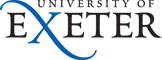 This form is for taxable expenses only, in line with the University expenses policy points below. Accommodation provided within five miles of a member of staff’s permanent workplace. (4.3)Taxi fares to and from home, or from the office to home, where the journey commences either before 6:30am or after 9:00pm and where alternative methods of public transport are not readily available. (3.31)Taxi fares used to travel home for welfare reasons and/or where there are issues of personal safety. (3.31)Claiming taxable relocation expensesTo be completed by the employeeDECLARATION BY CLAIMANT - I confirm that I have attached a receipt for the above claim.Signed:						Date: 						To be completed by the employerPlease note: The payroll team cannot advise on cost codes, please direct any queries to financialplanningreporting@exeter.ac.uk.I certify on behalf of the College/Service that this claim has been made in accordance with the University’s Conditions of Employment, Financial Regulations and Expenses Policy.Signed:							Date:Print Name:							Job Title:Return to: Pay & Benefits, 3rd Floor, Northcote House, The Queen's Drive, Exeter, EX4 4QJ, or scan to payandbenefits@exeter.ac.uk.  EMPLOYEE NAME EMPLOYEE NUMBERcan be found on staff card/payslipCOLLEGE/SERVICE (where additional work has been completed)DEPARTMENT(where additional work has been completed)DateAmountReason for claim (receipts must be attached)Total  sum to be paid £Project number & type(all zeros if not project)Project number & type(all zeros if not project)Project number & type(all zeros if not project)Project number & type(all zeros if not project)Project number & type(all zeros if not project)Project number & type(all zeros if not project)Project number & type(all zeros if not project)Fund source(all zeros if not project)Fund source(all zeros if not project)Fund source(all zeros if not project)Fund source(all zeros if not project)Budget centreBudget centreBudget centreBudget centreNominal codeNominal codeNominal codeNominal codeNominal code